FIRST CONTACT INFORMATION SHEET1. FOUNDERS2. projeCt SUMMARY2.1 Progress (remove unnecessary lines)Idea, projectR&I (research & innovation) ongoingMVP (minimum viable product) developedPrototype, beta version doneMarket study completedCette action est cofinancée par la Communauté d’Agglomération Paris - Vallée de la Marne, Seine-et-Marne Attractivité, la Région Ile-de-France et la Communauté d’Universités et d’Établissements Paris-Est Sup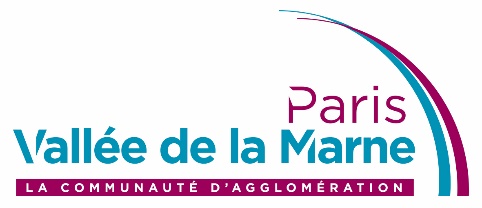 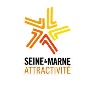 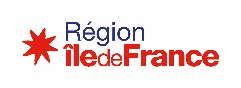 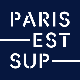 1.2 Project summary: objective, innovation & product, technologies, target market, envisaged business model.Date: JJ/MM/2021PROJECT NAMETopic(remove unnecessary lines)Greentech, sustainable cityNew digital serviceHealth and societyCOMPANY Name if createdCompany creation dateJJ/MM/AAAAFounder’s NAME, First namePhoneEmailAddress, postal code, cityEducation(university, lab.)